Government of Madhya PradeshMadhya Pradesh VAT PortalUser Manual – e-Registration - VATRelease 1.0August, 2010Government of Madhya PradeshMadhya Pradesh VAT PortalUser Manual – e-Registration - VATVersion 1.0August, 2010Tata Consultancy Services Ltd I, Info city,Airport RoadGandhinagar-382009, .PF3020Document Release NoteNotice No.:Customer: Commercial Taxes Department, Government of Madhya PradeshProject: MPVATISDocument detailsRevision detailsChange Register serial numbers covered:The documents or revised pages are subject to document control.Please keep them up-to-date using the release notices from the distributor of the document.These are confidential documents. Unauthorized access or copying is prohibited.Approved by:						Authorized by:Date:							Date:PF2060CDocument Revision ListCustomer: Commercial Taxes Department, Government of Madhya Pradesh Project: MPVATISDocument Name: TCS-MPVAT-UM-e-Registration-VATRelease Notice Reference (for release)About this ManualPurposeThe purpose of this document is to describe the e-Registration functionality in MPVAT Portal for VAT Dealer.Intended AudienceThis document is intended for the dealers in Madhya Pradesh. Organisation of the ManualInformation in this manual has been organised as follows:Table 1 : Organisation of ManualContents1	Introduction to Web Portal	102	Introduction to e-Registration	113	Operational Instructions	123.1	E-Registration	123.1.1	Download registrations form (.xls)	123.1.2 Filling the template/form for the Registration	143.1.3	Upload and Submit the form	163.2	Track Your Status	24List of TablesTable 1 : Organisation of Manual	5Table 2 : Abbreviations	9List of FiguresFigure 1 : Home Page	12Figure 2 : Download Forms and Files	13Figure 3 : Excel Sheet for VAT e-Registration Form	15Figure 4 : VAT e-Registration Form	16Figure 4 : VAT e-Registration Form	16Figure 5 : Entering details for  e-Registration Form for VAT Dealer	17Figure 6 : Data Validation	18Figure 7 : Showing error message in data entry	19Figure 8 : No error found screen	20Figure 9 : Acknowledgement Receipt	22Figure 10 : E-mail received on upload of TIN registration form	23Figure 11 : Track Your Status link in Home Page	24Figure 12 : Track Your Status screen	25Figure 13 : Track your status screen with data entered	26Figure 14 : Track Your Status Result after entering Search Code	27Figure 15 : Detailed Form.	30List of AbbreviationsTable 2 : AbbreviationsIntroduction to Web PortalThe government of Madhya Pradesh has launched a web portal with URL https://www.mptax.mp.gov.in .The web portal offers different kind of information on Domestic Taxes in Madhya Pradesh.The portal offers major functionalities like :E-services like e-registration, e-returns, e-amendment, e-communication and e-paymentNews, updates, circulars and notifications‘Search the website’ functionalityTracking the status of various applications on-lineUsing virtual keyboard for entering passwordFAQs, Query posting and replyingSubscribe/view RSS feedsIntroduction to e-RegistrationSince e-registration is a new concept, this booklet has been prepared with a view to provide step-by-step guidance to the dealers in filing e-registration. This booklet contains details and screen shots for filing the e-registration in form. Filling of e-registration will save time for the dealer.E-registration can be of VAT,CST,PT or LT. User can get a dealer Identification Number i.e. TIN online using this functionality. The process for e-registration is described below.The process for the registration of dealer involves the following:Download Registration Form/sFilling data in form/sUploading the filled form/sObtaining the Acknowledgement ReceiptTracking the application statusOperational InstructionsE-RegistrationProcess to file e-registration is very simple. A computer with internet connectivity is required for the purpose. There are four easy steps to  do e-Registration. These steps are: Download registrations form (.xls)To download registration forms, connect to Internet and write URL in the address bar as under: https://www.mptax.mp.gov.in Once the web portal is connected, the Home page will appear as shown below.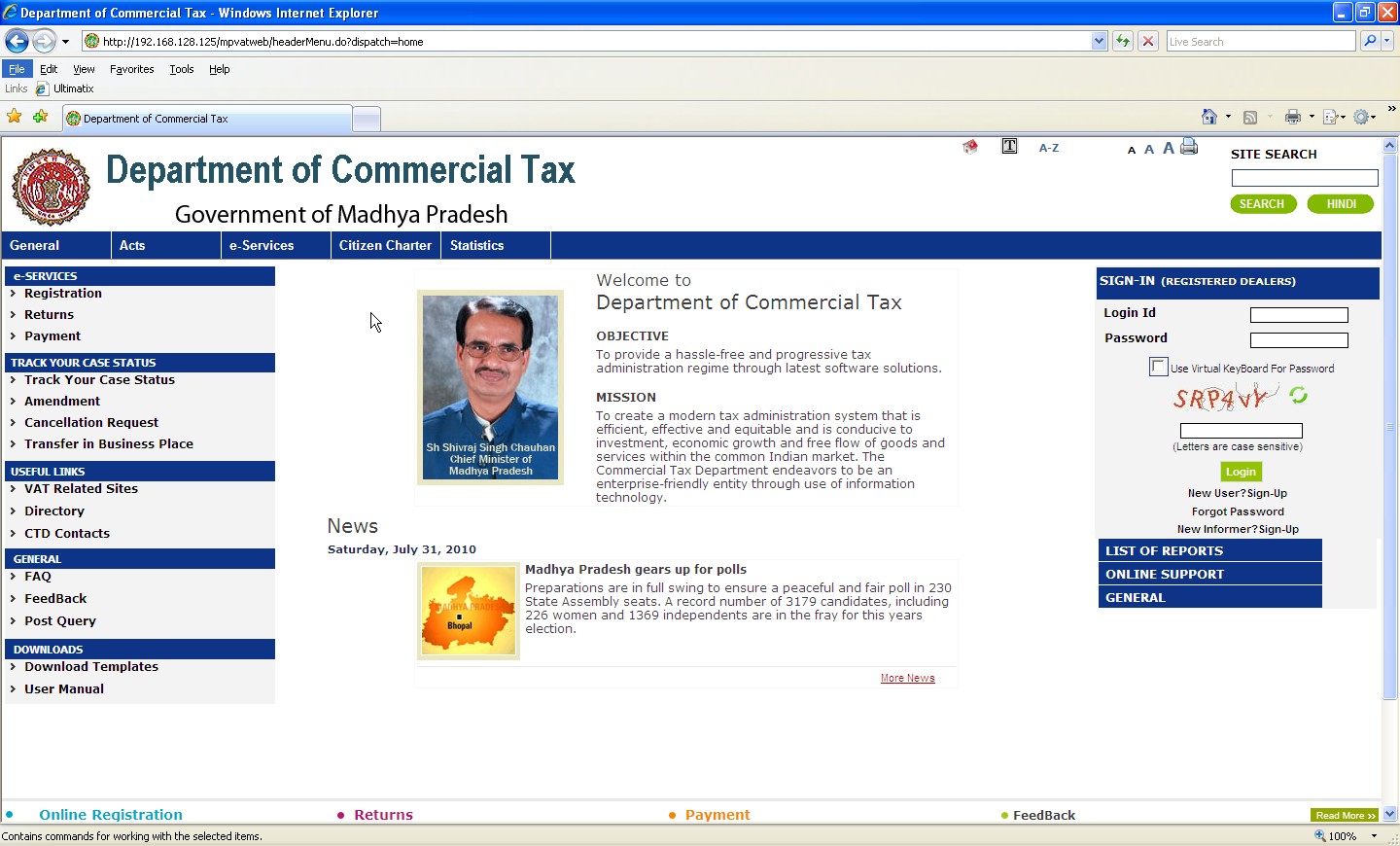 Figure 1 : Home PageTo apply for registration, dealer has to download the template from the Portal. It is advisable to download the template once and store for future use. Dealer will have to download all the templates required for Registration. For example, VAT,CST,PT and LT as applicableIn portal, Left side menu contains the link Download for downloading the blank templates (forms in form of .xls sheet). On clicking this link, it will display the screen for downloading templates for Registration as shown below. Click on appropriate link for download registration form.Otherwise directly click on e-Registration. Here also links for downloading templates are available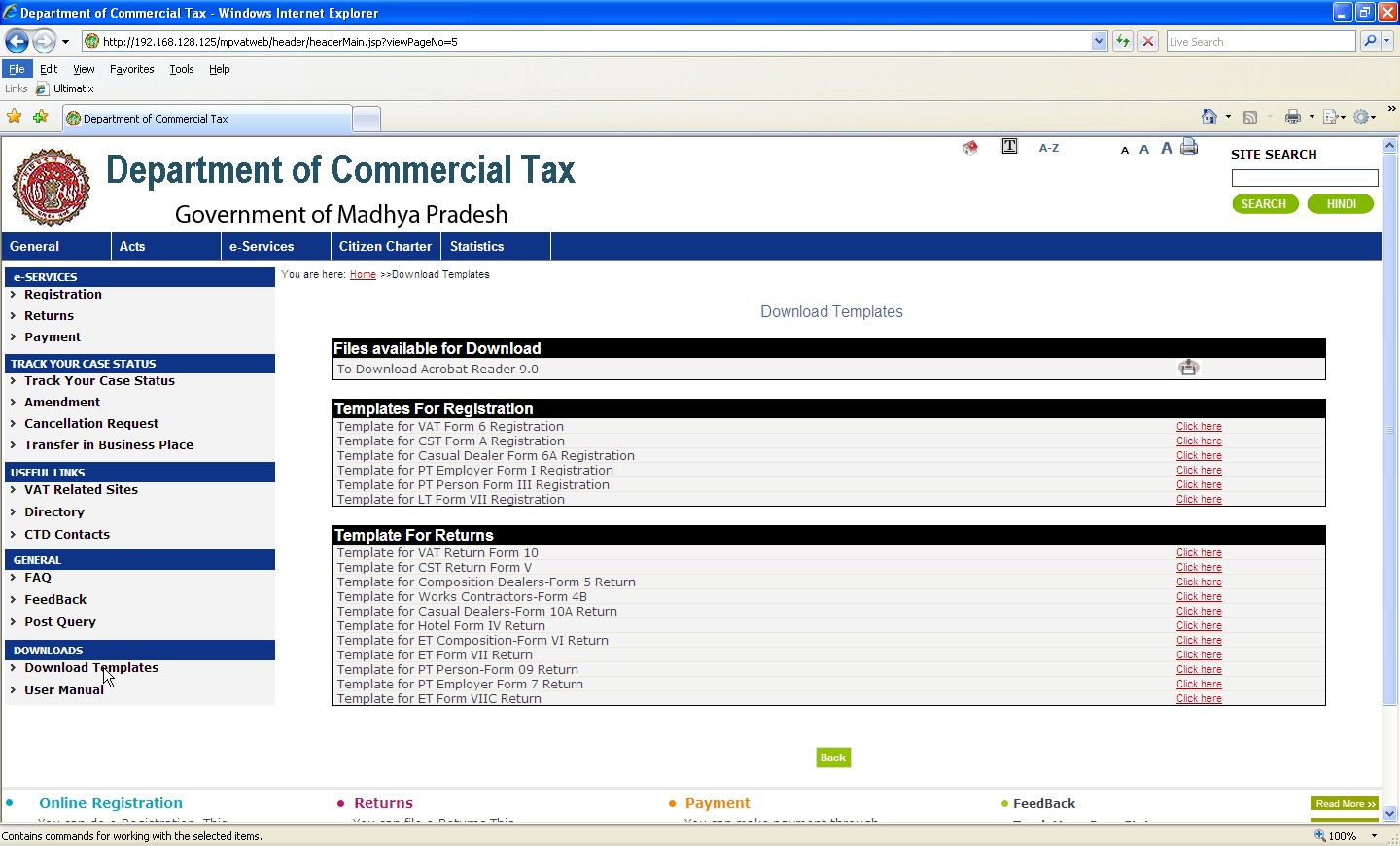 Figure  : Download Forms and Files3.1.2 Filling the template/form for the Registration(Note: Please enable Macros in MS Excel as the sheet contains macros for various validations of data.)Before starting the Registration process dealer will have to fill all the applicable details for which he wants to register.You should have Microsoft Excel (version may be 97, 2000, 2003 or 2007) installed in your computer for this purpose.After downloading requisite template, data can be entered in this template.1). Open using Microsoft Excel and fill the required details.2). after filling the sheet click on Validate button to validate the sheet.3). If all the data is correct then it will prompt for generating the upload file.4). The Upload file is saved in My Documents by default.The template for VAT e-Registration form looks like this: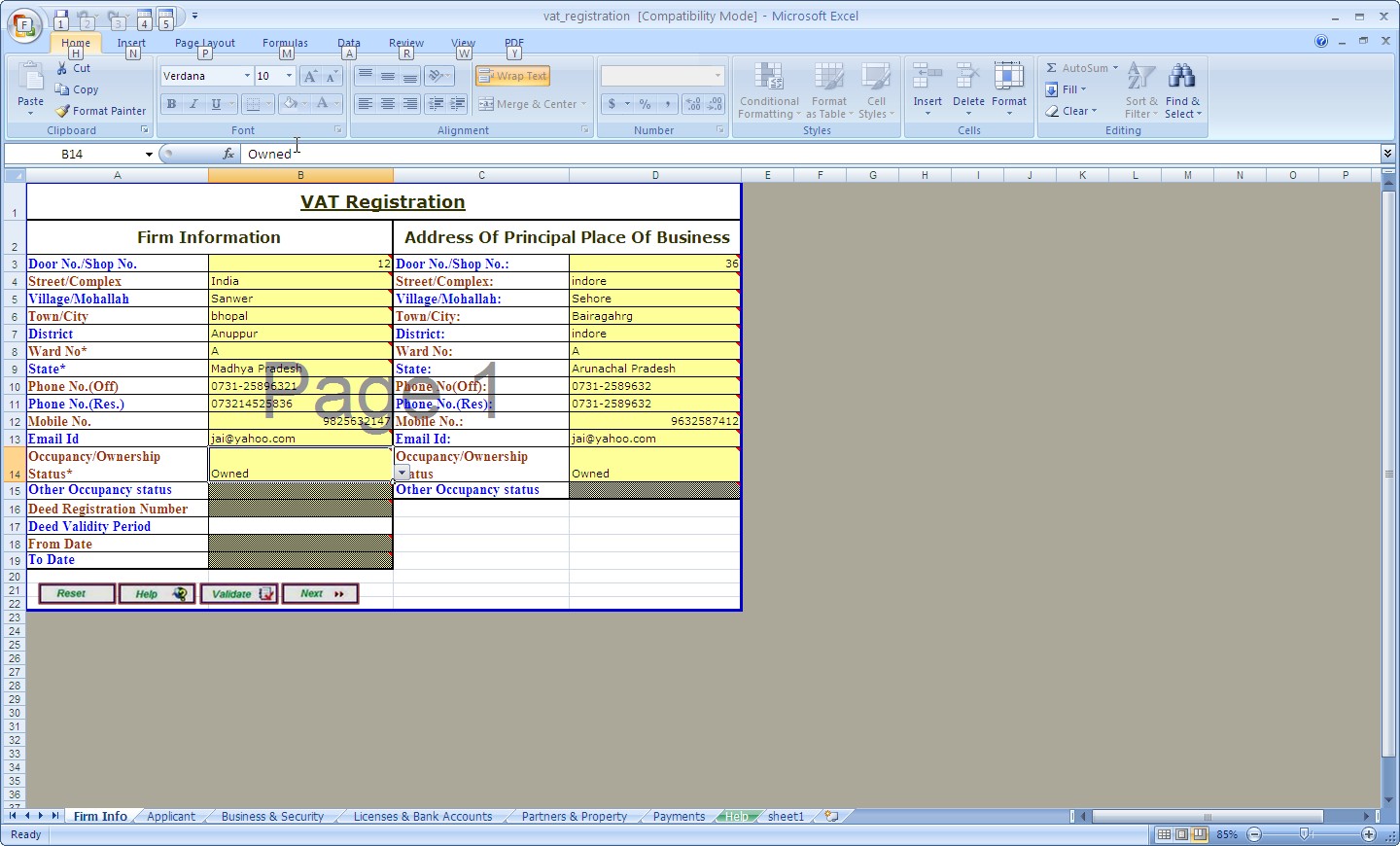 Figure 3 : Excel Sheet for VAT e-Registration FormUpload and Submit the formE-registration link is available on left side menu of VAT portal under e-Services tab.  Select option for VAT e-Registration.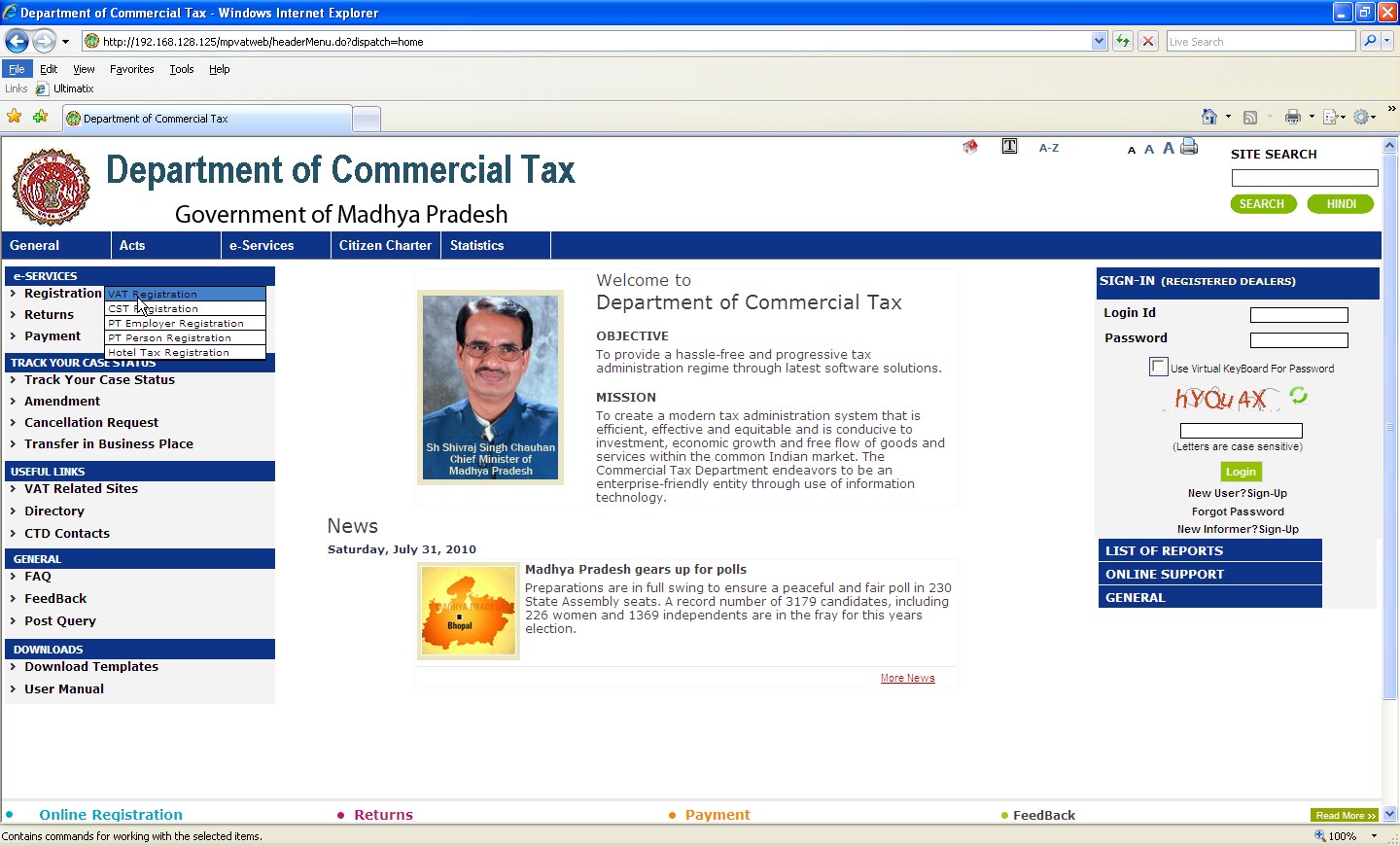 Figure 4 : VAT e-Registration Form Provide all the required input and upload the Generated file.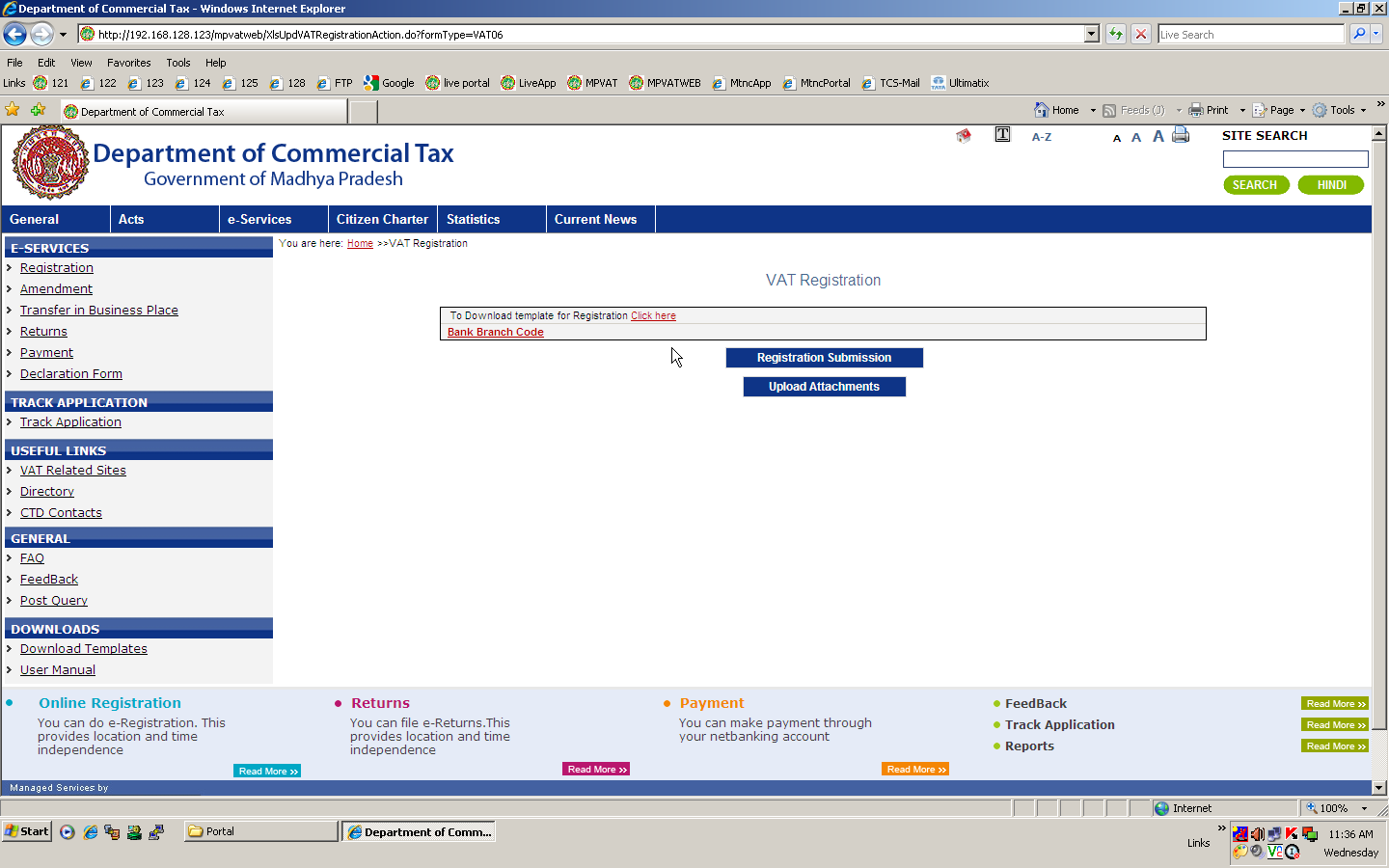 Figure  : Entering details for  e-Registration Form for VAT DealerNow details filled by user will be verified by the system and if they are found correct, system will give no error message otherwise list of error messages are displayed.On uploading the template, it will show you various statuses.1) Uploading the file2) Validating the data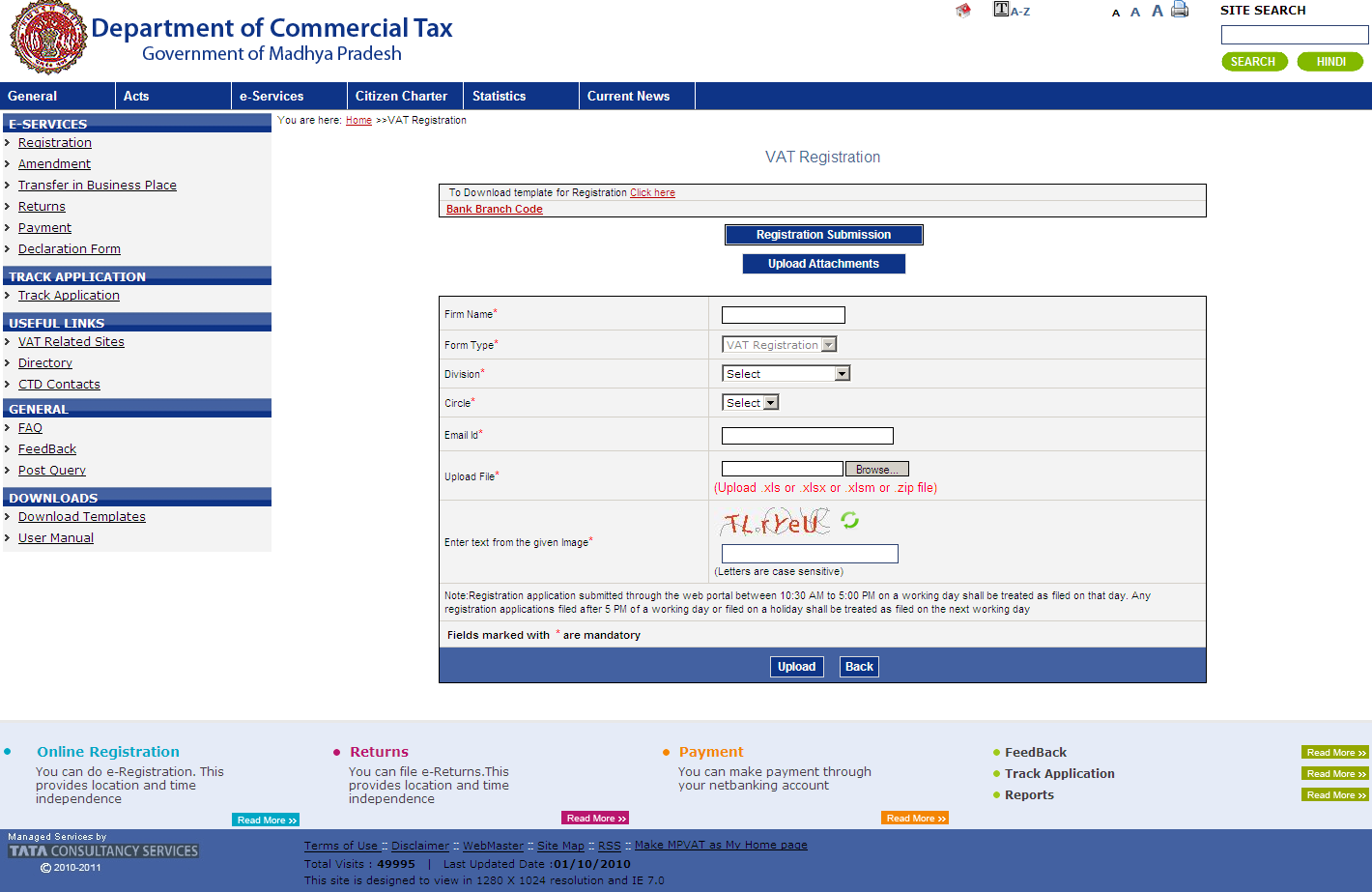 Figure  : Data ValidationAfter validation if there is some error in data entry, then it will show the error list showing the error message with the row number and sheet details. You need to correct the data and upload the templates again.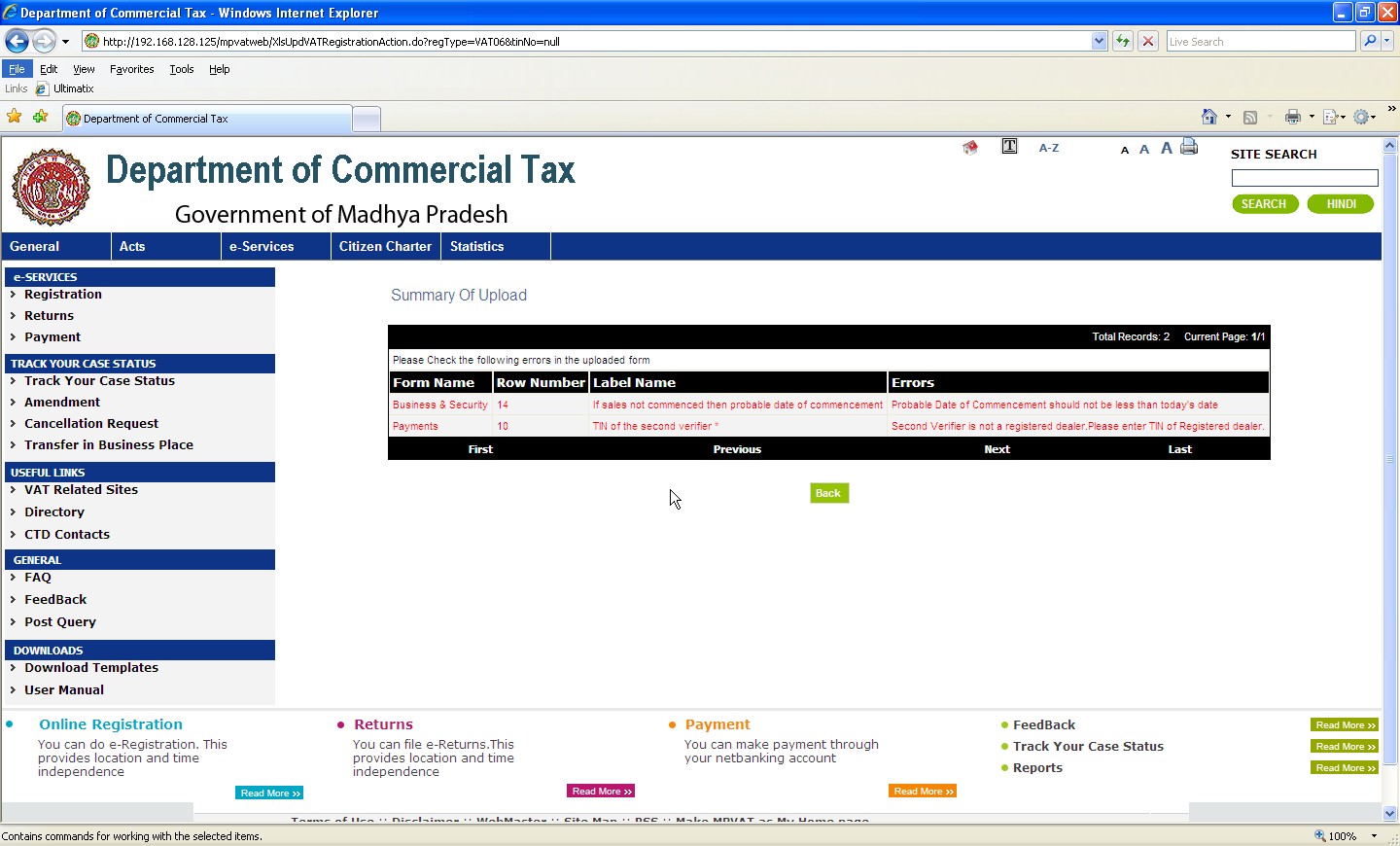 Figure  : Showing error message in data entryThe system will not allow submission/upload of registration sheet till the errors are corrected and a back button is provided to go back and restart the process. If no errors are found, following screen will be displayed . Click on submit button to upload the sheet.After the sheet is uploaded successfully, a transaction id  will be generated.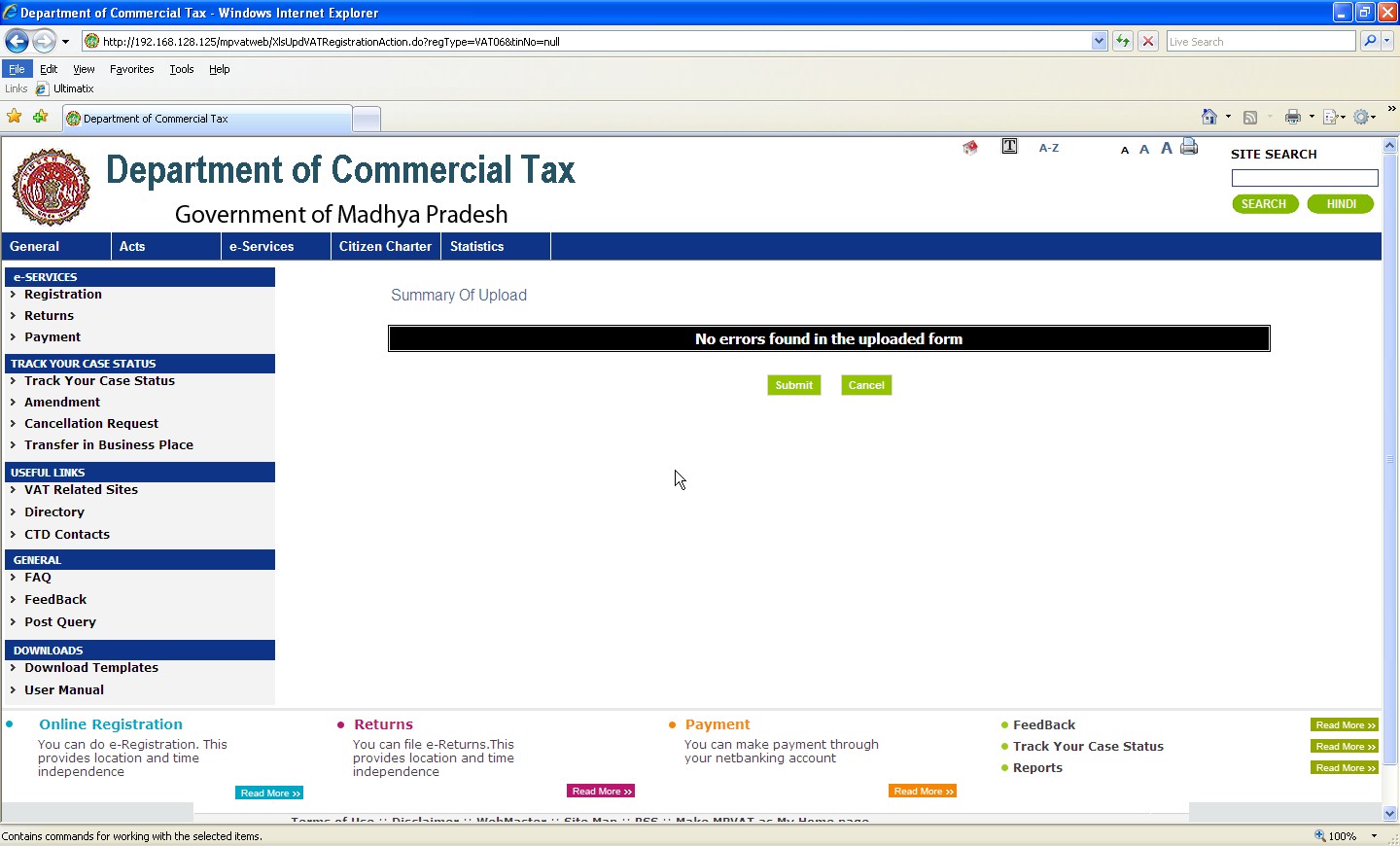 Figure  : No error found screen3.1.4 After Registration Submission generate transation id.On successful submission of form a transation id is generated for Upload attachment.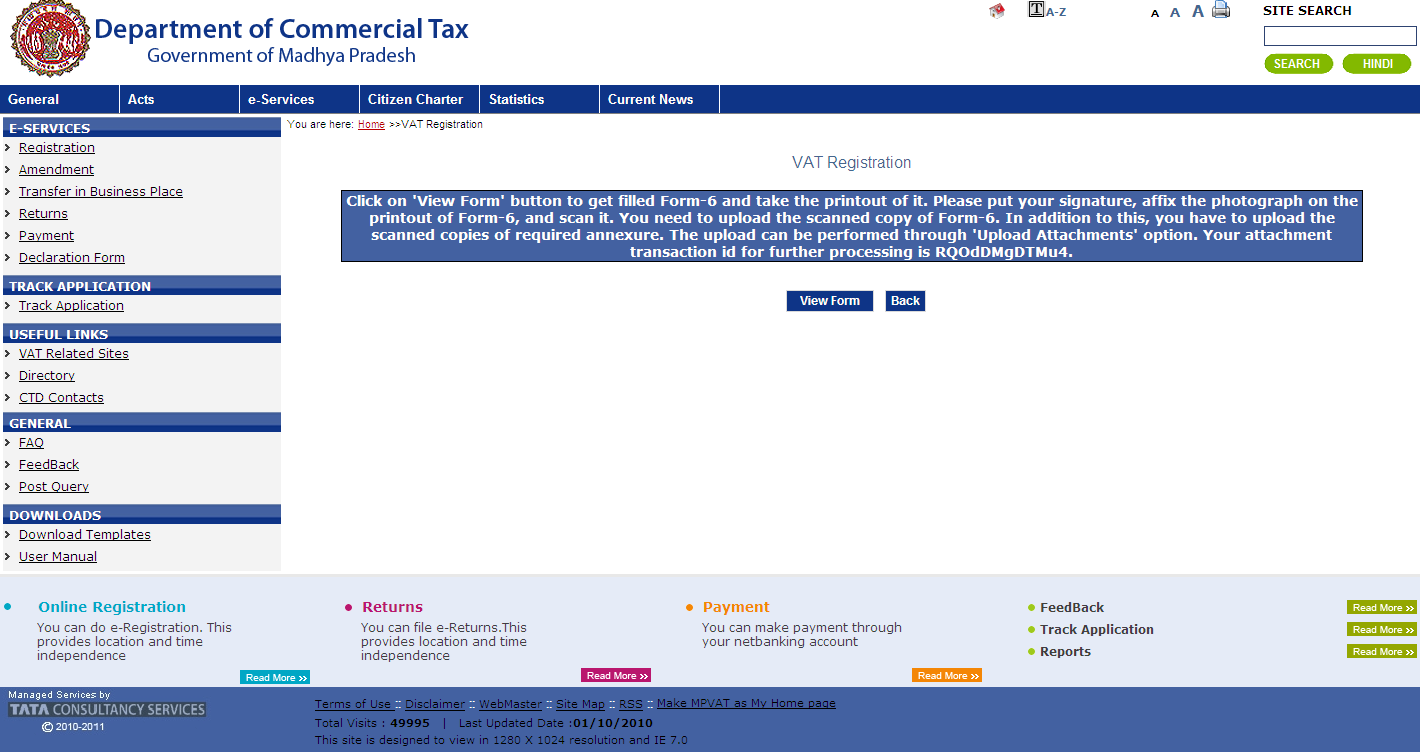 Figure: 9 Transaction ids ScreenUser can view form6 on click of view form button, after that click on back button to upload attachment.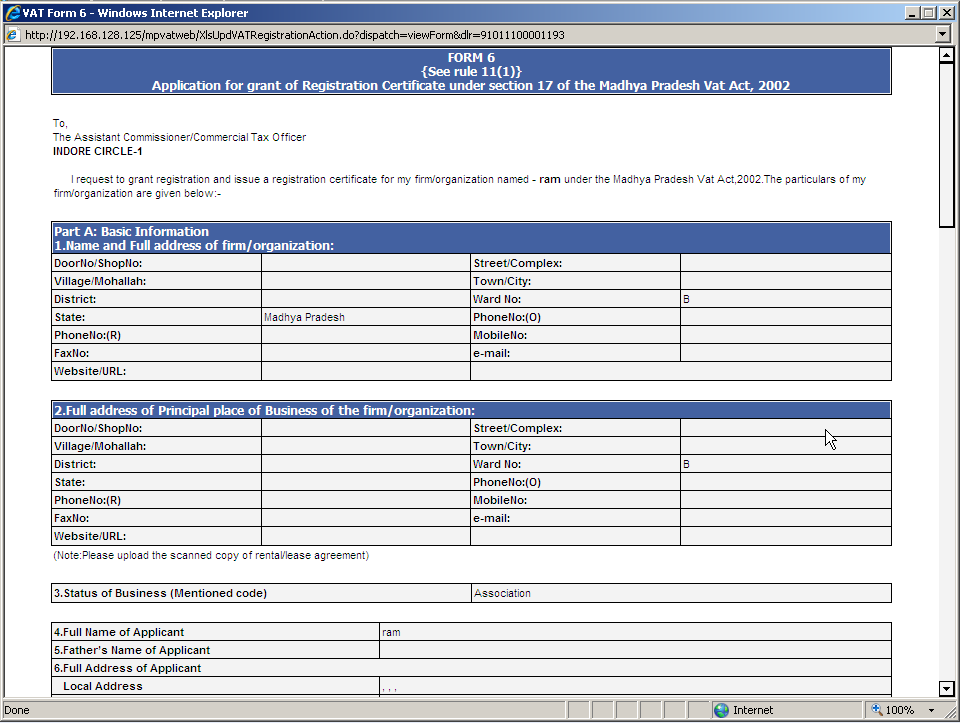 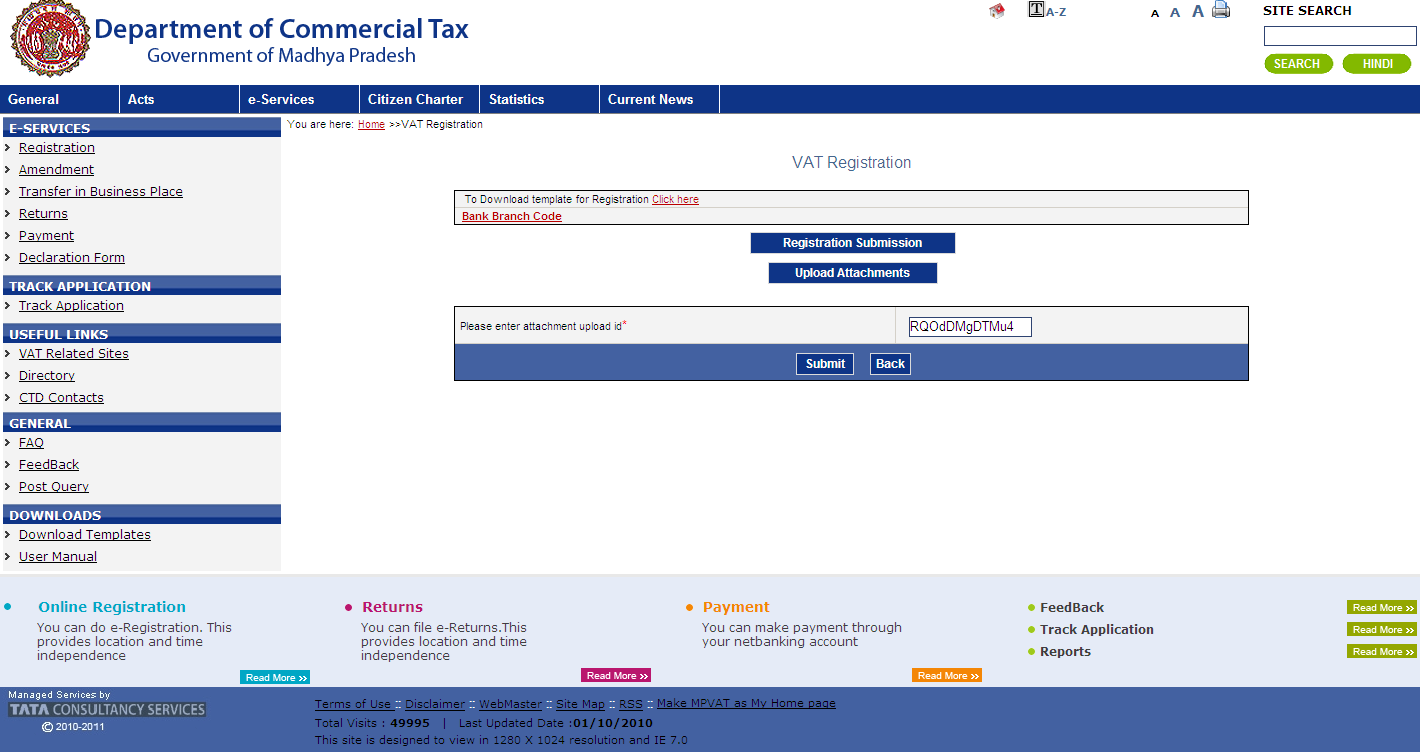 Enter transaction id and click on submit button.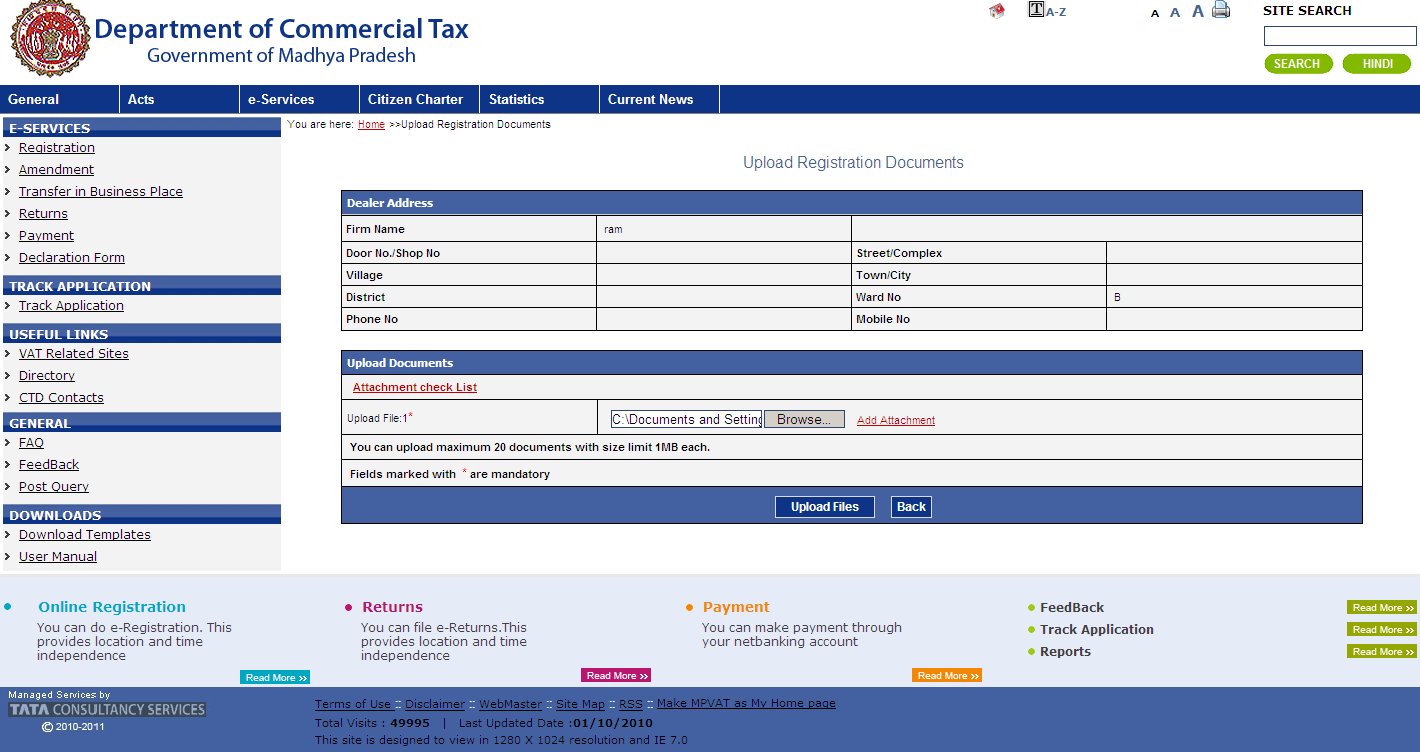 Upload the required document,after that click on upload files to get acknowledgement receipt.3.1.5  Generation of Acknowledgement.Click on Acknowledgement number to get Acknowledgement Receipt.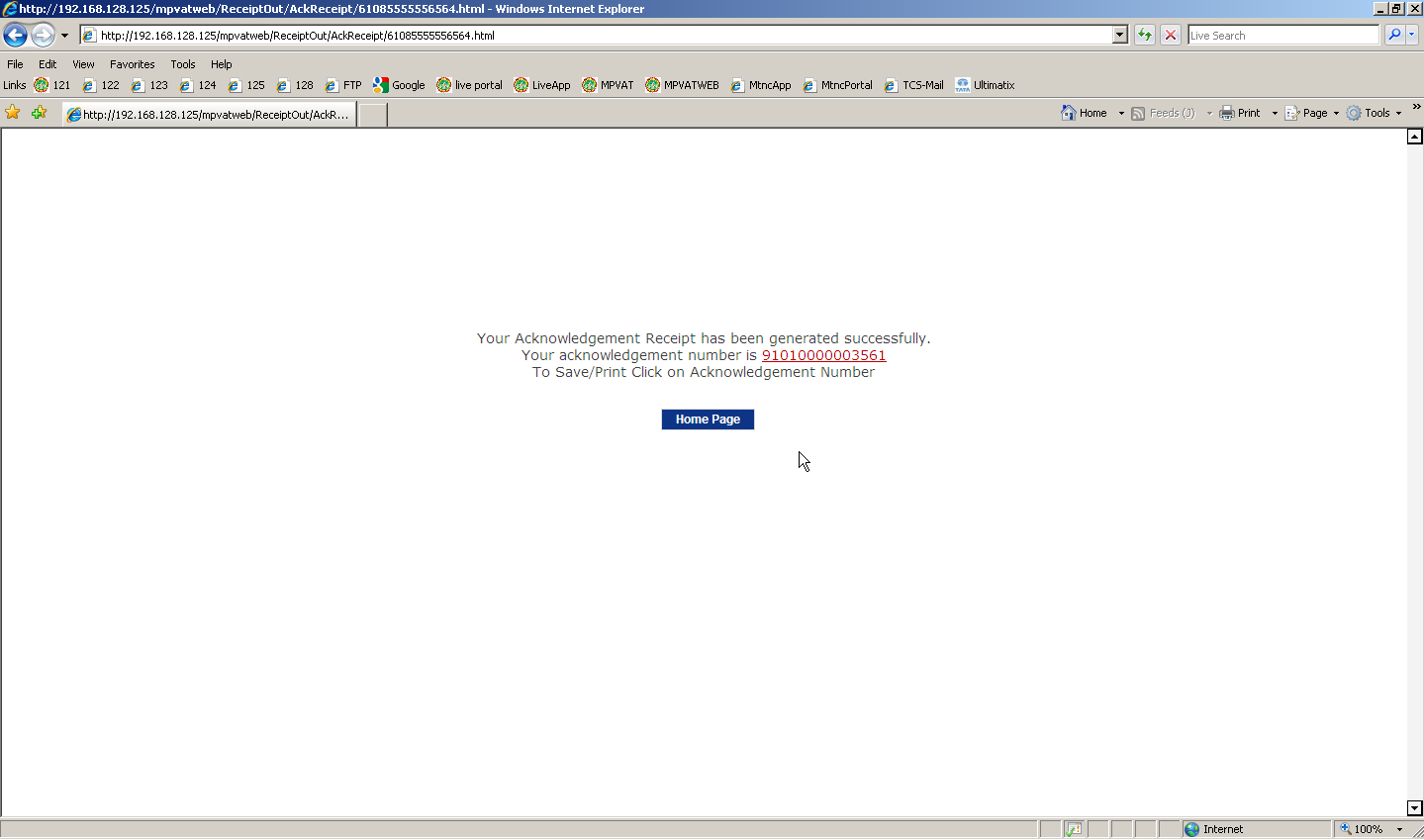 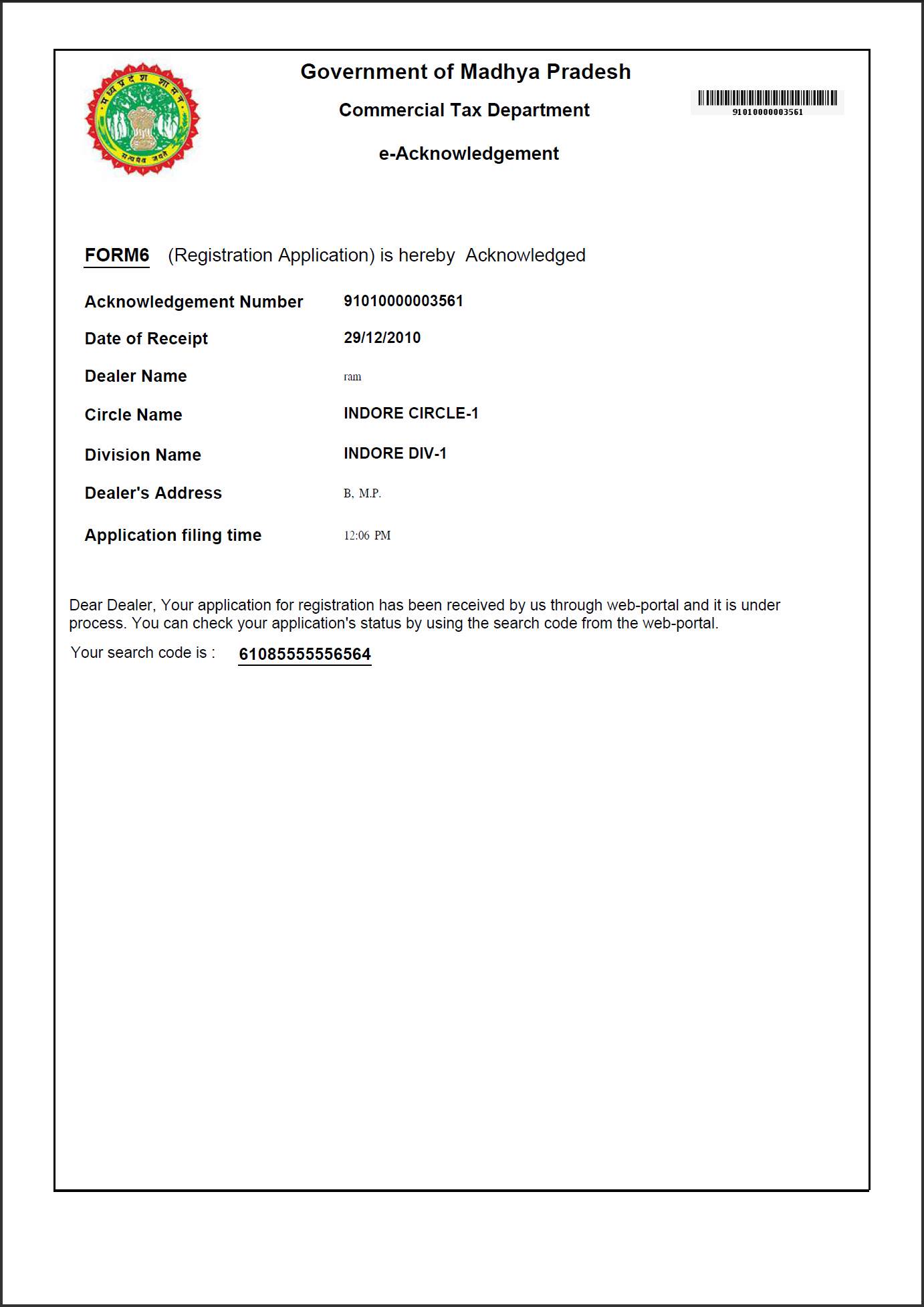 Top of FormBottom of FormNoticeThis is a controlled document. Unauthorized access, copying, replication or usage for a purpose other than for which it is intended, are prohibited.All trademarks that appear in the document have been used for identification purposes only and belong to their respective companies.NameVersion no.DescriptionTCS-MPVAT-UM-e-Registration-VATVersion 1.0The document is being prepared to assist the user to perform the process through the MPCTD Web-Portal of MPVATIS project. The document is prepared with the help of current version of application (Web-Portal module) and subject to minor/major change(s) due to the modification(s) in web portal, as and when applicable.Action taken
(add/del/change)Previous
page no.New page no.Revision descriptionRev. No.Revision dateRevision descriptionPage no.Previous page no.Action takenAddenda/New pageRelease notice referenceChapterDescriptionChapter 1It provides brief introduction of Web Portal.Chapter 2It provides brief overview of VAT e-Registration moduleChapter 3Describes the VAT e-Registration functionality.Abbreviation/ AcronymDescription CTDCommercial Taxes DepartmentFAQFrequently Asked QuestionRSSReally Simple SyndicationTINDealer Identification NumberURLUniform Resource LocatorUMUser ManualVATValue Added TaxImportant Points to be kept in mind:      It is required to upload the same template that is downloaded from the web portal. Copy of any other template file will not be accepted.It is required to submit the physical form print, acknowledge receipt print out to the office in the stipulated time frame.